			          KALİTE ANLAYIŞIMIZKALİTE POLİTİKAMIZ                     Entegre Yönetim Sistemi Politikamız;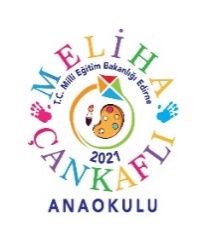         MELİHA ÇANKAFLI ANAOKULU                                                                MÜDÜRLÜĞÜDöküman No     : DK 01.01Yayın No           : 01Yayın Tarihi      : 03/02/2023Revizyon Tarihi : İlk yayınRevizyon Sayısı : 0Sayfa No            : 1Okul Kodu         : 768156                            POLİTİKAMIZDöküman No     : DK 01.01Yayın No           : 01Yayın Tarihi      : 03/02/2023Revizyon Tarihi : İlk yayınRevizyon Sayısı : 0Sayfa No            : 1Okul Kodu         : 768156
                Uzman kadromuz eşliğinde öğrencilerimizin en iyi şekilde öğrenmelerini sağlamak, onların bilgili ve becerili, kendine güvenen sorumluluklarını bilen, yalnızca zihinsel olarak değil bedensel, sosyal ve duygusal yönlerden de çok yönlü, katılımcı ve duyarlı bir birey olarak gelişimini sağlamaktır.Meliha Çankaflı Anaokulu’nda dersler, sadece sınıfta işlenmez, sınıf dışı öğrenme ortamlarından da faydalanılmaktadır. Okul bahçemizdeki oyun parkımız, çardaklarımız, ekim alanlarımız, çok amaçlı salonumuz vb bunlara birer örnektir.Güncel birçok materyal öğrenimin bir parçası olur, teknolojik araçlardan da yararlanılmaktadır.Eğitim;  öğrenci odaklıdır ve çocuklarımız eğlenerek öğrenirler,Kalite anlayışımız çalışanlarımız  ve öğrencilerimiz başta olmak üzere tüm paydaşlarımızın güvenliğine, bireysel ihtiyaç ve isteklerine önem vererek bu sayede Meliha Çankaflı Anaokulunda kaliteli eğitime yer vermektir.
               Kalite Politikamız, Türkiye Cumhuriyeti Milli Eğitim bakanlığının genel amaç ve ilkeleri doğrultusunda okul öncesi dönemde çocukların etkin eğitim programları ve öğrenme ortamları ile gelişimsel ihtiyaçlarını karşılamak ve onları ilköğretime hazırlamanın yanında öğrencilerimize güvenli bir eğitim ortamı sağlamak aynı zamanda çalışanlarımızın da çalışma ortamlarının güvenli ve sağlıklı olmasını sağlamaktır.Çocuklarımızın kaliteli ve güvenli eğitim ortamında tüm imkan ve olanakları kullanarak  eğitim almalarını sağlamak, aldıkları eğitimin yanında yaparak yaşayarak davranışsal gelişim düzeylerini en üst seviyede tutmak bununla beraber eğlenerek öğrenmelerini sağlamak 
Velilerimizin, çocuklarının ilgi ve ihtiyaçlarına yönelik olarak beklentilerini karşılayarak veli memnuniyetini arttırmak,
Çalışanlarımızın iş güvenliği için gerekli tedbirler alıp, mesleki gelişimlerine sürekli hale getirmek anlamında her alanda ki eğitimleri onlara sunarak çalışanlarımızın  mutlu çalışmalarını, aktif olmalarını ve gelişimini sağlamak,
Tedarikçilerimizin kalite anlayışımıza uygun tüm okul paydaşlarımızın güvenliğini gözeten kişilerden oluşmasını sağlamak okulun kalitesine olan katkısını arttırmak,İş Güvenliği ve Sağlığı yasal mevzuat ve şartlarına uymak, gerekli önlemleri almak ve oluşabilecek kazaları en aza indirgemek,
Kalite Yönetim Sistemi ve yasal mevzuat şartlarına uymak, sistemin etkinliğini sürekli iyileştirmek,Anaokulumuzun kalite politikasıdır.                                       Meliha Çankaflı AnaokuluYasal ve mevzuat şartlar çerçevesinde stratejik istikameti desteklemeyi, Kalite yönetim sisteminin şartlarına uygun sistemin etkinliğini sağlamayı, Tehlikeleri ortadan kaldırarak İş Sağlığı ve Güvenliği risklerini azaltmayı,Yaralanma ve sağlık sorunlarının önlenmesi için, sağlıklı ve güvenli çalışma koşullarını sağlamayı, İSG hedeflerimize ulaşmak için gerekli düzenlemelerin yapılıp önlemlerin alınmasını,Okul öncesi eğitimde örnek olarak, milli ve manevi değerleri yaşatmayı, stratejik yönünü desteklemeyi,Çalışanların her zaman katılımına önem vermeyi ve gerekli eğitimlerine katkı sağlamayı, Entegre yönetim sisteminin sürekli iyileştirilmesini sağlayarak karşılıklı güven, sevgi, saygı, hoşgörü ve iletişimi geliştirerek, huzurlu bir okul ortamı oluşturmayı, Güvenliği ön planda tutarak kaliteli bir eğitim ortamı için uygulanabilir şartları yerine getirmeyi, Taahhüt ederiz.